Listening Walk Eye SpyKim’s GamePairsJump the SentenceMake up simple sentences with an adult.If it is breakfast time, you could say:‘I like toast with jam.’ / ‘Mum drinks coffee.’ For each word in your sentence, jump forward. Next, talk about how many words are in your sentence.If you have time, write your sentence down with an adult’s help or they could write it and you could copy it on top (overwriting) or underneath (underwriting).Shopping ListShopping ListTell Me a StoryUse your toys to make up an exciting story and give your story a name.Once you have played out your story, tell an adult all about it? The adult could ask you 3 questions about your story like these ones: Who is the main character?How did the character feel when …?What will happen next in your story?What would have happen if …?How did the character get out of trouble?Who helped the character?Tell me 3 words to describe your main character.Perhaps, afterwards the adult could make up a story with you or continue your story.Jump the SentenceMake up simple sentences with an adult.If it is breakfast time, you could say:‘I like toast with jam.’ / ‘Mum drinks coffee.’ For each word in your sentence, jump forward. Next, talk about how many words are in your sentence.If you have time, write your sentence down with an adult’s help or they could write it and you could copy it on top (overwriting) or underneath (underwriting).Literacy: Early Level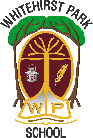 Home Learning Challenges                  Name: ____________________                    Class: ________________________Literacy: Early LevelHome Learning Challenges                  Name: ____________________                    Class: ________________________Tell Me a StoryUse your toys to make up an exciting story and give your story a name.Once you have played out your story, tell an adult all about it? The adult could ask you 3 questions about your story like these ones: Who is the main character?How did the character feel when …?What will happen next in your story?What would have happen if …?How did the character get out of trouble?Who helped the character?Tell me 3 words to describe your main character.Perhaps, afterwards the adult could make up a story with you or continue your story.Jump the SentenceMake up simple sentences with an adult.If it is breakfast time, you could say:‘I like toast with jam.’ / ‘Mum drinks coffee.’ For each word in your sentence, jump forward. Next, talk about how many words are in your sentence.If you have time, write your sentence down with an adult’s help or they could write it and you could copy it on top (overwriting) or underneath (underwriting).Read to MeChoose one book a day and ask and adult to snuggle up on the sofa or in bed and read your book together.You can try to read some of the tricky words you know such as: I, no, go, to, the, into or try to sound out some of the simple words, using the pictures to help you understand the meaning.Read to MeChoose one book a day and ask and adult to snuggle up on the sofa or in bed and read your book together.You can try to read some of the tricky words you know such as: I, no, go, to, the, into or try to sound out some of the simple words, using the pictures to help you understand the meaning.Tell Me a StoryUse your toys to make up an exciting story and give your story a name.Once you have played out your story, tell an adult all about it? The adult could ask you 3 questions about your story like these ones: Who is the main character?How did the character feel when …?What will happen next in your story?What would have happen if …?How did the character get out of trouble?Who helped the character?Tell me 3 words to describe your main character.Perhaps, afterwards the adult could make up a story with you or continue your story.Other Curricular Area Challenges:Outdoor Rhyming:Look outside – can you spot a tree? Which other words do you know that rhyme with tree?Choose another outdoor object – think of rhyming words to go with it.Muddy Letters:Use a stick to draw the first letter of your name in the mud. Can you write all of your name or other words, like mud, tree, grass? (You can use stones/sticks to form letters if you don’t want to get muddy.)Syllable Hunt:Choose a category like clothes/fruit. Each person tries to find an item in the category and when you bring it back you clap the syllables in that word: apple=2 / pear = 1/ banana = 3